UNIVERSITY OF KASHMIR, SRINAGAR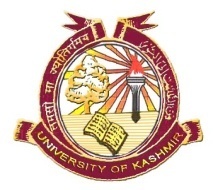 Office of the Dean ResearchUrgent information for JRF/NET qualified candidatesIt is notified for the information of all the concerned that the candidates who have already submitted online applications for various research programmes in response to advertisement notifications dated 09-05-2019 and 19-06-2019 and have now qualified JRF/NET, shall approach concerned PG Deptts/Research Centres alongwith copies of result notification and admit cards issued to them for JRF/NET, from 26-07-2019 to 03-08-2019 for updation of their applications.	Heads of PG Deptts/Research Centres are requested to arrange interaction of the eligible candidates for admission to various research programmes only after             03-08-2019. By order.										Sd/-Assistant Registrar      Research Copy for information to the: -Deans of all Schools in the campus,  University of Kashmir, Sgr;Heads of Teaching Departments/Directors of Research Centres/Co-ordinators of Deptts/different courses, University of Kashmir, Sgr;Director, Admissions & Competitive Examinations;Media Advisor, Public Relations Centre with the request that brief of the Notice may please be published in Two Local Dailies (one from Kashmir and one from Jammu). Director, IT & SS, University of Kashmir. He is requested to upload the Notice on the  University website;Special Secretary to Vice-Chancellor for kind perusal of the Vice-Chancellor;File.